OPIS PRZEDMIOTU ZAMÓWIENIA1. Przedmiotem zamówienia jest dostawa wraz z montażem obiektów małej architektury oraz urządzeń zabawowych dla zadania pn. Rozbudowa placu zabaw przy ulicy Sychty 
w Tczewie. Przedmiotowy plac zabaw znajduje się na działce 745/4 obręb 9 w Tczewie. Montaż odbędzie się w miejscu wskazanym przez Zamawiającego. Zakres zamówienia obejmuje  dostawę i montaż:ławek parkowych z oparciem – 2 szt., urządzenia zabawowego - podwójnej huśtawki – 1 szt.,śmietnika – 1 szt., urządzenia zabawowego dla młodszych dzieci - zestawu zabawowego 
ze zjeżdżalnią – 1 szt.oraz remont stołu do tenisa, polegający na uzupełnieniu stałej „siatki” do gry.2. Opis elementów będących przedmiotem zamówienia.Ławka parkowa z oparciem – 2 szt.opis ławki:Podstawa ławki musi być zamontowana w sposób trwały i bezpieczny w gruncie uniemożliwiający zmianę lokalizacji ławki. Konstrukcja ławki (winna być wykonana z rury bezszwowej lub profilu zamkniętego) ze stali ocynkowanej,  malowanej proszkowo - kolor do uzgodnienia z Zamawiającym. Elementy winny być spawane lub łączone w sposób trwały. Siedzisko i oparcie musi być wypełnione szczeblami drewnianymi wyszlifowanymi i malowanymi lakierobejcą 
w kolorze do uzgodnienia z Zamawiającym.wymiary ławki:Długość od 1,90 m do 2,10 m.Szerokość od 0,70 m do 0,80 m.Wysokość od 0,75 m do 0,85 m.Należy zamontować gotowy produkt zgodny z normą PN-EN 1176 lub równoważną oraz     posiadający odpowiednie certyfikaty.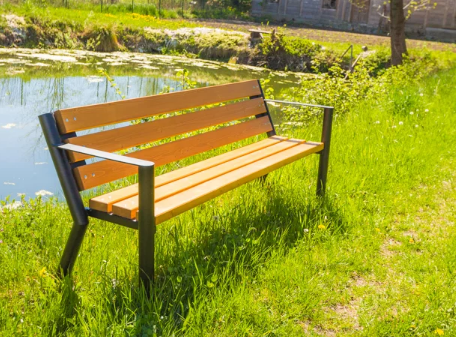 Przykładowa wizualizacja ławkiUrządzenie zabawowe - huśtawka podwójna MIX dla 2 użytkowników. opis urządzenia zabawowego:Huśtawka wahadłowa podwójna z siedziskiem płaskim typu „deseczka” oraz siedziskiem typu „koszyk”. Konstrukcja huśtawki winna być stalowa z profilu ocynkowanego kwadratowego minimum 6 cm na 6 cm lub o przekroju rurowymi 4,80 cm (+/- 1 cm). Konstrukcja dwukrotnie malowana proszkowo, elementy montażowe/złączne winny być wykonane ze stali nierdzewnej, zawiesia z łańcuchów technicznych nierdzewnych Din 766. Wytrzymałość zawiesi min. 200 kg. Śruby klasy 5.6-8,8 pochowane w kapslach ochronnych.Mocowanie urządzenia za pomocą stalowych ocynkowanych ogniowo kotew zamocowanych w betonowych fundamentach.b) wymiary urządzenia zabawowego:Wysokość: od 2,20 m do 2,30 m. Szerokość: od 1,94 m do 2,05 m.Długość: od 2,90 m do 3,20 m.Strefa bezpieczeństwa co najmniej 7,4 m na co najmniej 3,50 m.Wysokość swobodnego upadku maksymalnie 1,30 m.Zamawiający wymaga aktualnych certyfikatów zgodności z normą PN-EN 1176 lub równoważną, wydanych przez uprawnioną jednostkę certyfikującą.Wymagany certyfikat wydany przez jednostkę akredytowaną z logo PCA na konkretne urządzenie a nie system modułowy.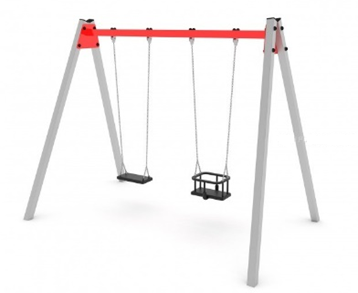 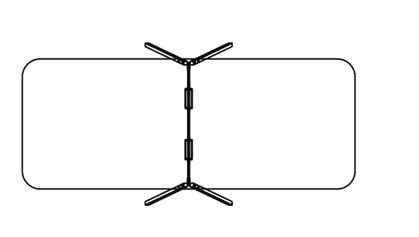 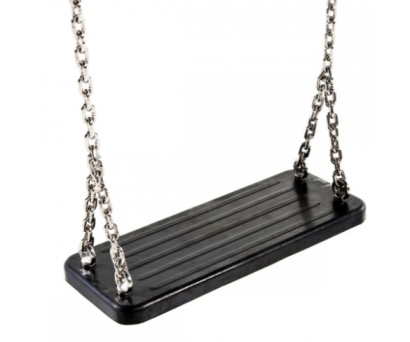 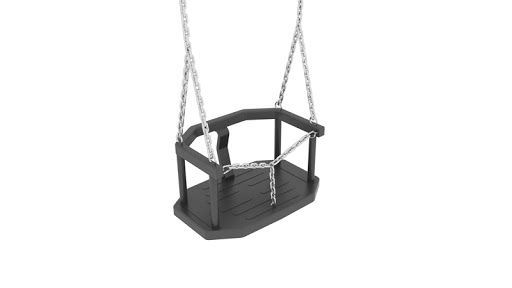 Przykładowe wizualizacje huśtawek oraz siedzisk.Urządzenie zabawowe - zestaw zabawowy ze zjeżdżalnią  opis urządzenia zabawowego:Zestaw zabawowy ze zjeżdżalnią  przeznaczony dla 1 użytkownika. Elementy urządzenia zabawowego winny być wykonane z rur stalowych lub profili stalowych 
o wymiarze 6 cm na 6 cm cynkowych i malowanych proszkowo. Kolor do uzgodnienia 
z Zamawiającym. Elementy winny być spawane lub łączone śrubami klasy 5.6-8,8 lub wyższej, pochowanymi w kapslach. Ślizg o szerokości 0,50 m (+/- 10 cm) 
i długości 2,5 m (+/- 10 cm) winien być wykonany ze stali nierdzewnej. Podest przy ślizgu o wymiarach 0,55 m (+/- 10 cm)  na 0,55 m (+/- 10 cm)  oraz podest o wymiarze 0,90 m (+/- 10 cm) x 0,55 m (+/- 10 cm). Wykonany ze sklejki antypoślizgowej o grubości co najmniej 15 mm. Boczki  winny być wykonane z płyty HDPE o grubości od 10 do 15 mm. Rura winna być wykonana z PE o średnicy 0,5m (+/- 10 cm). Liny winny być wykonane jako zbrojone i powlekane polipropylenem o grubości co najmniej 16 mm. Elementy konstrukcyjne winny być zabezpieczone trwale przez działaniem czynników atmosferycznych. Wszystkie elementy zestawu zabawowego zamontowane 
w sposób trwały i bezpieczny w gruncie poprzez fundamentowanie na głębokość 
0,70 m. Urządzenie zabawowe powinno składać się z następujących elementów:- wieży z dachem  typu „Palma” – dwie strony zabezpieczone przed wypadnięciem dziecka,- ścianki wspinaczkowej o wymiarach 0,60 m (+/- 10 cm) x 0,90 m (+/- 10 cm)  
 z uchwytami z żywicy- jako wejście do rury,- pomostu rurowego o długości 1,40 m (+/- 10 cm)  i średnicy 0,50 m (+/- 10 cm),  - gry ruchomej w kółko i krzyżyk, - 1 ślizgu ze stali nierdzewnej długości  co najmniej 2,5 m (+/- 10 cm),  Zamawiający dopuszcza dodatkowe: elementy ślizgu / zjeżdżalni, inne elementy sprawnościowe i akrobatyczne, liny i układy linowe nie wymienione powyżej.wymiary urządzenia:  Powierzchnia zabudowy 3,60 m (+/- 10 cm) na 2,44 m (+/- 10 cm).  Maksymalna wysokość najwyższych elementów 2,95 m (+/- 10 cm)  Strefa bezpieczeństwa 7,40 m (+/- 10 cm)  na 5,44 m (+/- 10 cm).  Wysokość swobodnego upadku maksymalnie 1,00 m.Zamawiający wymaga aktualnych certyfikatów zgodności z normą PN-EN 1176 lub równoważną, wydanych przez uprawnioną jednostkę certyfikującą.Wymagany certyfikat wydany przez jednostkę akredytowaną z logo PCA na konkretne urządzenie a nie system modułowy.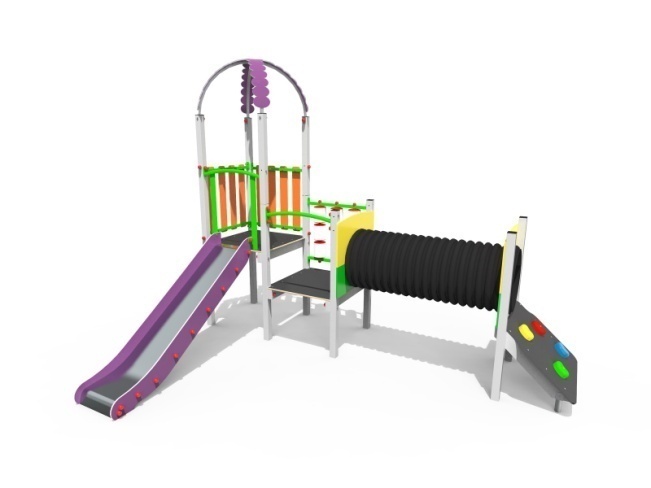 Przykładowa wizualizacja urządzenia zabawowegoŚmietnik okrągły wolnostojącyopis śmietnika:Śmietnik wolnostojący otwierany. Winien być zamontowany do płyty fundamentowej lub poprzez fundamentowanie na głębokość 0,70 m. Śmietnik otwierany w celu opróżnienia wewnętrznego wkładu/ kosza. Wewnętrzny wkład winien być stalowy z rączką lub otworem ułatwiającym wybranie kosza. Zarówno konstrukcja śmietnika jak i wkład wewnętrzny winien być wykonany z materiałów niepalnych, ocynkowanych ogniowo. Zewnętrzna część śmietnika winna być wykonana z płyty żeberkowej - przyspawane pręty stalowe fi 10 mm do zewnętrznej obudowy kosza (ze wzmocnieniami przeciw zgnieceniu) - ocynkowana i malowana proszkowo. Zewnętrzna pokrywa winna być przykręcona do konstrukcji śrubami fi 12 mm. Śmietnik w kolorze czarnym lub ciemny antracyt. Zamontowany śmietnik ma być wandaloodporny. wymiary śmietnika:Średnica – co najmniej 0,43 m. Wysokość całkowita –0,80 m (+/- 10 cm).  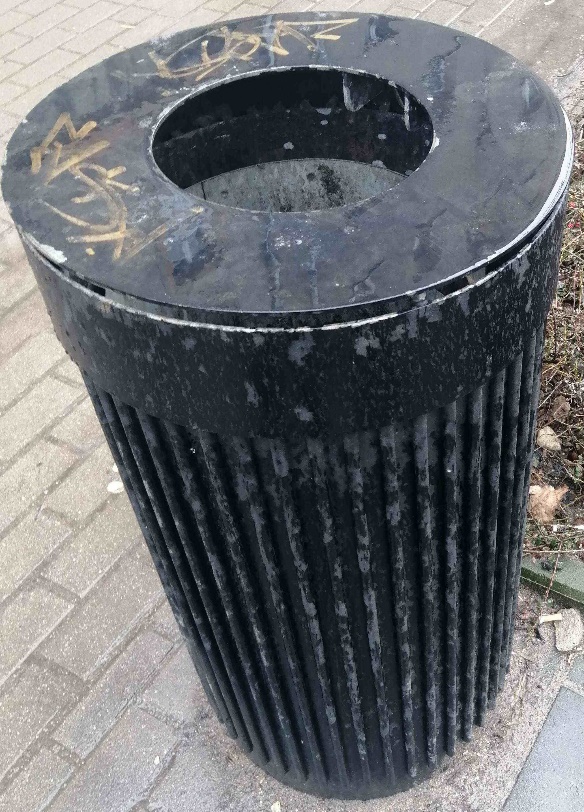 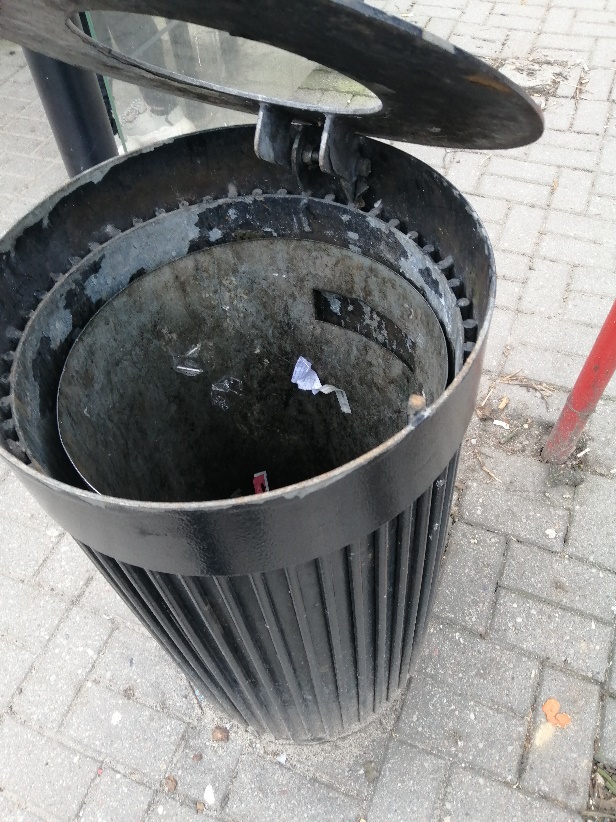 Przykładowa wizualizacja śmietnika zamontowanego w mieście TczewNaprawa betonowego stołu do gry w tenisa stołowegoW ramach zadania należy naprawić stół do tenisa stołowego o szerokości 152 cm. Naprawa ma polegać na uzupełnieniu „siatki” do gry – wykonanej z blachy czarnej o grubości 5mm, 
o długości 160 cm oraz o wysokości około 16 cm. Blacha czarna malowana.  Blacha winna być przymocowana w sposób trwały za pomocą spawania od spodu stołu i w narożnikach oraz w co najmniej 3 miejscach od góry stołu – za pomocą tzw. „heftowania”. Pozostałe wymogi dotyczące realizacji przedmiotu zamówieniaDostawę i montaż urządzeń zabawowych i obiektów małej architektury na miejsce realizacji zamówienia Wykonawca wykona własnym transportem i na własny koszt.Urządzenia zabawowe powinny posiadać ważne certyfikaty zgodności z normą PN-EN 1176 lub równoważną. Certyfikat musi być wydany przez jednostkę akredytowaną z logo PCA na konkretne urządzenie a nie system modułowy.Ławki powinny posiadać ważne certyfikaty zgodności z normą PN-EN 1176 lub równoważną.Urządzenia zabawowe muszą posiadać:a) tabliczki znamionowe zawierające następujące informacje:nazwa, adres producenta;numer seryjny, katalogowy lub nazwa;rok produkcji;numer normy z datą jej wydania;b) karty techniczne (zdjęcia i wizualizację);c) instrukcję użytkowania;d) instrukcję konserwacji.Dokumenty ww. muszą być sporządzone w języku polskim. W przypadku dokumentów obcojęzycznych Wykonawca dostarczy tłumaczenia tych dokumentów na język polski.Urządzenia zabawowe i obiekty małej architektury powinny być zabezpieczone przed korozją i wpływami atmosferycznymi, posiadać wysoką jakość i trwałość.4) 	Wykonawca udzieli Zamawiającemu pisemnej gwarancji z tytułu wad fizycznych przedmiotu zamówienia, która stanowić będzie rozszerzenie odpowiedzialności Wykonawcy za te wady.Zamawiający wymaga od Wykonawcy udzielenia gwarancji i rękojmi na wykonany przedmiot zamówienia na minimalny okres 36 miesięcy licząc od dnia odbioru końcowego przedmiotu zamówienia. W związku z wprowadzeniem dodatkowego kryterium oceny ofert, jakim jest wydłużenie okresu gwarancji ponad wymagane 
36 miesięcy, jego ostateczny wymiar zostanie wskazany przez Wykonawcę 
w Formularzu ofertowym.Okres rękojmi będzie równy zaoferowanemu okresowi gwarancji.5)  Wykonawca w dniu odbioru końcowego  przedłoży wraz z wymaganymi dokumentami oświadczenie o zamontowaniu przedmiotu zamówienia zgodnie z umową oraz zgodnie 
z obowiązującymi normami.